ΘΕΜΑ 2Δίνεται ευθεία ε του επιπέδου. Τα παράλληλα τμήματα ΑΒ και ΓΔ καθώς και ένα τυχαίο σημείο Ε βρίσκονται στο ίδιο ημιεπίπεδο της ε.α) Αν το Ε είναι εκτός των τμημάτων ΑΒ και ΓΔ, τότε να αποδείξετε ότι +.	             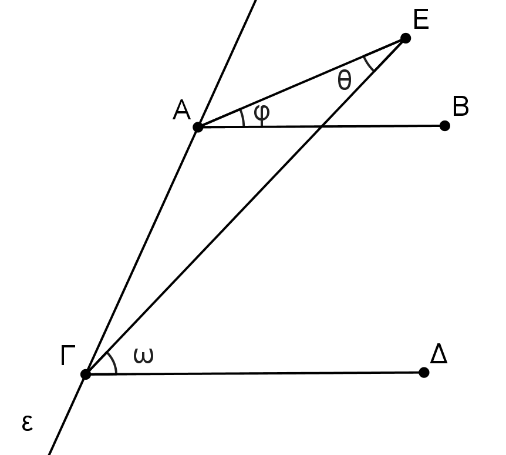 (Μονάδες 10)β) Αν το Ε είναι ανάμεσα στα τμήματα ΑΒ και ΓΔ και ΕΖ//ΑΒ, τότε να αποδείξετε ότι +. 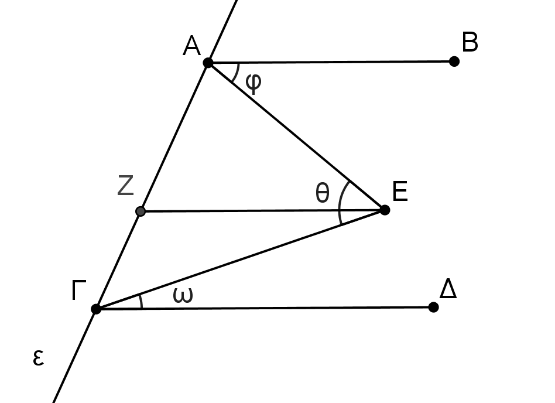 (Μονάδες 15)